Kildrum Primary School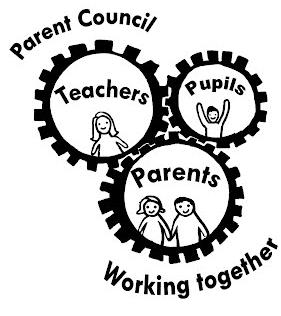 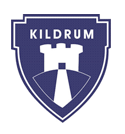 Parent CouncilMeeting Minutes28th February 2019Present:PC Representatives Jennie McGregor, Gillian Studsrud , Pamela Alexander, School Representatives Kate WattApologies:  Donna Singh, Bob Aird, Joyce Ritchie, Jemma CarltonSchool UpdatesStaffing- over the past few months there have been a few members of staff off, those staff are now returning. Kitchen- the kitchen that was due to start on 7th January was missing a vital piece of paperwork. This caused a delay. Mrs Watt will be attending a meeting on 1st March to get an update on when things will be started.Trips- there are a few school trips organised over the next few weeks. World book day- children can dress up as their favorite book character and take part in a book exchange. Outdoor Area- there will be another meeting with Ross Dunn and David Craig to look at the development of the pitch area.P5 are having swimming lessons which are being funded by the schools PEF money.Mrs watt would like to remind the parents of the importance of calling or texting the school before 9.30 if your child is going to be absent that day. This is because of the child protection legislation the school must follow and the safety of each child.Parent councilDiscussed next meeting times- 23rd Apr 1.45pm				 30th May 6pmThe school discos have been successful, we will continue to have these quarterly. Dates for these for the next school year will be discussed at the next meeting. The volunteers have been great. We discussed the idea of a Halloween disco.FacebookThe Facebook page is run by the parent council being kept up to date by fantastically by Jemma Carlton. Due to the type of page it doesn’t look like the information is getting to everyone. I will create a group page where parents can join and get notifications on the updates. This will give parents relevant information when it is posted. The changeover process will take time and all parents will be notified about the change and given information about the new group page. Donations to school.The bank account has £1782.96This includes the disco takings £333.40And the Christmas raffle money£432.00The pupil council are looking for a donation to help pay for outdoor notice boards. Mrs watt will look into costs to present to the parent council.We will order the p7 autograph books and pens which will cost £260.Any other businessGillian asked if the school was able to help with the issue of school age children using bad language at the local park especially when there are younger children present. Kate will have a chat with the children at assembly to make them aware of respecting other users of the park. Next Meeting Planned – Tuesday 23rd April 2019 at 1.45pm              J mcgregor 